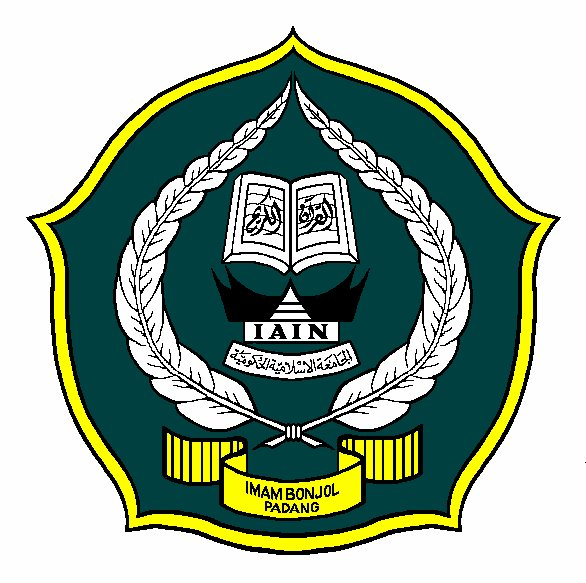 PEMIKIRAN  IMAN DAN KUFUR  MENURUT  YUSUF AL-QARDHAWI TesisDiajukan untuk Memenuhi Salah Satu Syarat Guna MencapaiGelar Magister dalam Ilmu Agama IslamKosentrasi Bidang Studi Pemikiran IslamOleh : S U R Y A  B U N A W A NNIM : 08807971KONSENTRASI PEMIKIRAN ISLAMPROGRAM PASCASARJANA INSTITUT AGAMA ISLAM NEGERIIAIN IMAM BONJOL PADANG1432 H / 2011 MPersetujuan …………………………………………………………………  iPersembahan ……………………………………………………………….. iiAbstrak …………………………………………………………………….. iiiKata Pengantar …………………………………………………………….  ivDaftar Isi ………………………………………………………………....... vTransliterasi Dan Singkatan ……………………………………………..... viDAFTAR ISIBAB I	      PENDAHULUANLatar Belakang Masalah, ……………………………………… 1	Rumusan dan Batasan Masalah, ……………………………… 11Tujuan dan Kegunaan Penelitian, …………………………….. 12 Definisi Operasional, ………………………………………….  13Kajian Kepustakaan, …………………………………………..  15 Metode  Penelitian dan Penulisan, ……………………………. 18 Sistematika Penulisan, ………………………………………… 21 BAB II      MENGENAL  YUSUF AL-QARDHAWI  LEBIH DEKAT 	Masa Kanak-Kanak dan Riwayat Pendidikan, ………………..  25 Aktifitas Yusuf al-Qardhawi dan Penghargaan, ………………  26Pemikiran dan Karya, ………………………………………….   35BAB III IMAN DAN KUFUR MENURUT  PANDANGAN ISLAM   Pengertian Iman dan Kufur, ………………………………….   39 Konsep Iman  dan Kufur Dalam Al-Qur’an ………………….  47Dialektika Iman dan Kufur  Pada Kalangan Teolog …………   64    BAB IV  IMAN DAN KUFUR MENURUT  YUSUF AL-QARDHAWI  Pemikiran Iman dan Kufur ..……………………………….  86 Hakikat Iman dan Ketenangan Hakiki dalam Kehidupan…  98Bentuk-Bentuk  Kekufuran dalam Kehidupan …………..  102Takfir  dan Implikasinya dalam Kehidupan ……………..  121BAB V  PENUTUPKesimpulan ……………………………………………………  128Saran ………………………………………………………......  131DAFTAR KEPUSTAKAANPERSETUJUAN PEMBIMBING	Tesis dengan judul “ Pemikiran Iman dan Kufur Menurut Yusuf al-Qardhawi” yang disusun oleh mahasiswa Konsentrasi Pemikiran Islam atas nama Surya Bunawan, Nim ; 08807971, telah memenuhi syarat ilmiah dan disetujui untuk diajukan ke sidang munaqasah.Padang Panjang,        Pebruari 2012Pembimbing I						Pembimbing II	Prof.Dr. H. Sirajuddin Zar. MA                               Dr. Zaim Rais, MAPENGESAHAN PENGUJI	Tesis ini dengan judul “ Pemikiran Iman dan Kufur Menurut Yusuf al-Qardhawi” yang ditulis dan disusun oleh Surya Bunawan, Nim : 08807971, telah diuji dalam Sidang Munaqasyah Pascasarjana IAIN Imam Bonjol Padang, pada hari Senin tanggal 12 Pebruari 2012, dan dinyatakan telah memenuhi syarat ilmiah untuk mencapai gelar Master Agama, pada Konsentrasi Pemikiran Islam. Padang,           Pebruari 2012Tim PengujiKetua						SekretarisProf.Dr. Zulmulqim, M.Ag			Dr. Alirman Hamzah, MAAnggotaProf.Dr.H. Duski Samad                             Prof.Dr.H. Awis KarniProf.Dr.H. Sirajuddin Zar, MA                 Dr. Zaim Rais, MA	KATA PENGANTAR	Segala puji bagi Allah, Yang Maha Pengasih yang tak pernah piih kasih, Yang Maha Penyayang, yang sayang-Nya tiada terbilang. Allah yang menghiasi langit malam dengan Bulan dan bintang-gemintang dan menerangi langit siang dengan cahaya Sang Surya. Shalawat dan salam semoga tercurah bagi Insan Mulia, Muhammad al-Musthafa, kekasih pilihan yang dicintai penduduk langit maupun penduduk bumi. Penulisan Tesis ini dapat diselesaikan berkat bantuan dan dukungan dari berbagai pihak. Untuk itu penulis mengucapkan terima kasih kepada :Kepada kedua orang tuaku dan seluruh keluarga yang telah mendidik dan mengajarkanku  pentingnya pengetahuan. Bapak, dengan peluhmu engkau ajarkan aku arti hidup dan nilai kehidupan. Khusus untuk ibuku yang tidak sempat melihatku menyelesaikan tugas akhir ini, maafkan kesalahanku, Ibu. Semoga Allah merahmatimu di ‘sana’. Allahummagh fir laha warhamha.  Kepada Bapak Direktur Pascasarjana dan seluruh dosen Konsentrasi Pemikiran Islam IAIN Imam Bonjol Padang beserta segenap jajarannya.Bapak Prof.Dr.Sirajuddin Zar dan Bapak Dr. Zaim Rais, MA, selaku pembimbing I dan II, yang selalu memberikan bimbingan dan dorongan dengan segala kerendahan hatinya. Senyum dan keramahan Bapak semuanya membuat saya selalu semangat menyelesaikan tugas penulisan tesis ini. Perjalanan dari Padang Panjang ke Padang yang saya tempuh dengan motor dan dalam terik matahari, seketika hilang ketika bapak-bapak-dengan senyuman- menyambut saya di depan pintu rumah.Kepada Istriku, Desmita Mukhtar, S. Ag, yang selalu mendorong dan mendoakan penulis untuk menyelesaikan tugas akhir penulisan Tesis ini. Ahmad Farhan, Yusuf Musthafa dan Fuad Hariry, buah hati tercinta, kehadiran kalian membuat dunia ini indah bagai taman bunga penuh pesona, dan kalian adalah kupu-kupunya. Kalian bagai tetes-tetes embun yang menyegarkan dikala ayah dalam tekanan pekerjaan.Ibu Pimpinan beserta karyawan Pustaka Pascasarjana IAIN Imam Bonjol Padang yang telah memberikan pelayanan kepada penulis untuk penyelesain tugas penulisan ini. Kepada teman-teman sejurusan di Konsentrasi Pemikiran; Rita Handayani yang smart, Nemi Wardah Fatati yang kalem, Mas Hanafi yang murah senyum, Bang Afrizal yang gigih, Welhendri yang Exellent, Jamaluddin yang pemikir, dan Syawaluddin, ayo dongan, kamu bisa.Mudah-mudahan jasa baik yang telah diberikan kepada penulis, menjadi amal saleh dan mendapatkan ganjaran yang setimpal dari Allah Yang Maha luas karunia-Nya. Akhir kata, No Body Perfect, tiada gading yang tak retak. Ampun jo maaf dipabanyak, suko jo rilah dipalabih.Padangpanjang, 13 Maret 2012PenulisSurya Bunawan								  Nim:  08807971